vlna:naměřená data setřídím do tabulky. Velikost tabulky upravím podle počtu tříd – těch by nemělo být méně než 5 a více než 20. U vlny většinou užíváme šířku třídy 2 μm.Průměrná délka vláken se vypočítá pomocí vztahu:Rozptyl:Směrodatná odchylka:Variační koeficient95% interval spolehlivosti střední hodnotyJemnost vláken s kruhovým průřezemHistogram průměrů vlněných vláken: 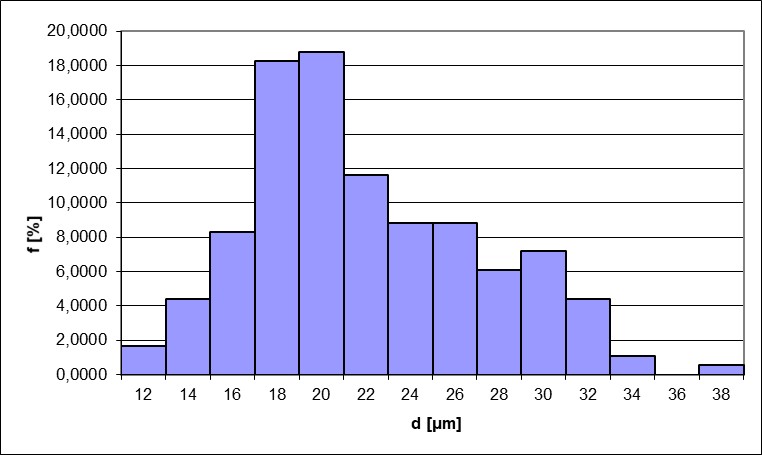 Graf součtové četnosti průměrů vlněných vláken: 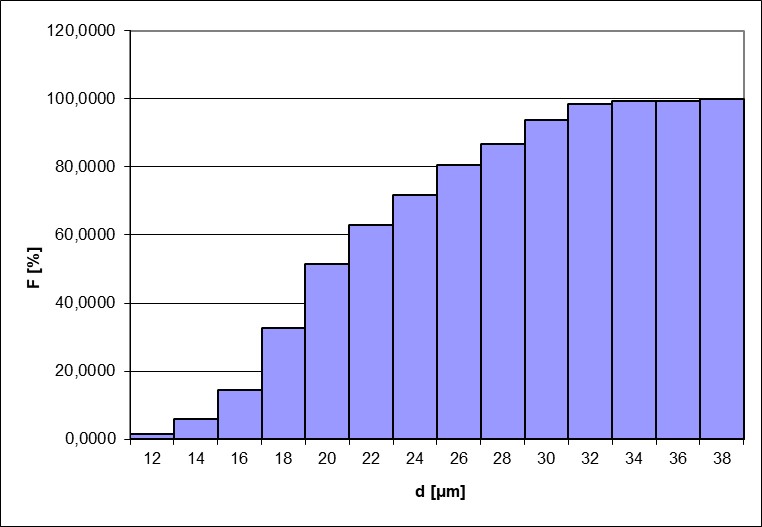 jdjd-djh [m]dj [m]njfj [%]Fj [%]dj njdj2 nj111-131232210036213-151484698112315-17161581494240417-191833183386594519-21203419516768021-23222112634946223-2524169723738425-2726169812841627-2928116871930829-3130137941339031-33328498625633-3534219926835-373600991037-393811100138181100398492600